МУНИЦИПАЛЬНОЕ БЮДЖЕТНОЕ ОБЩЕОБРАЗОВАТЕЛЬНОЕ УЧРЕЖДЕНИЕ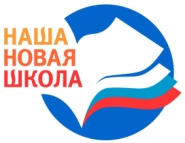 «Серебропольская средняя общеобразовательная школа»Табунского района Алтайского краяПЛАНметодической работы школьного методического объединения учителей начальных классовпо обеспечению введения ФГОС начального общего образования на 2013-2014 учебный год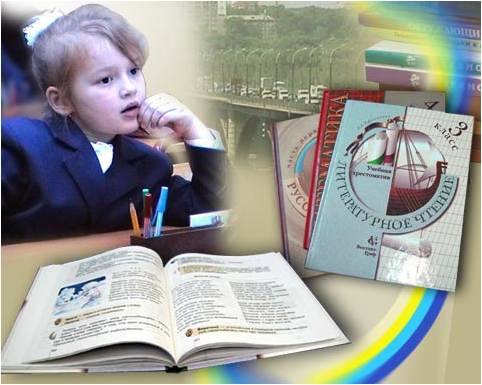                                                                               Руководитель МО:                                                                                   Недобиткова Е.Н.   2013 г.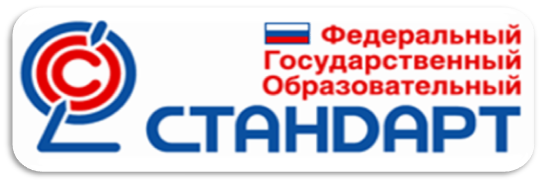 МЕТОДИЧЕСКАЯ ТЕМА: «Повышение эффективности и качества образования в начальной школе в условиях реализации федерального государственного образовательного стандарта начального общего образования (ФГОС)»Цель:совершенствование педагогического мастерства в сфере формирования универсальных учебных действий в рамках ФГОС.Задачи: Знакомить учителей с нормативно-правовой базой ФГОС  в начальной школе.Создать условия эффективного психолого-педагогического и методического сопровождения участников педагогического процесса по введению ФГОС начального общего образования.Совершенствовать педагогическое мастерство учителей по овладению новыми образовательными технологиями в условиях перехода на ФГОС через систему повышения квалификации и самообразование каждого учителя.Корректировать планы и программы, произвести отбор методов, средств, приемов, технологий, соответствующих новым ФГОС.Внедрять в практику  работы всех учителей МО современных образовательных технологий, направленных на формирование компетентностей обучающихся, УУД.Внедрять в процесс обучения мониторинга процесса формирования  УУД младшего школьникаПрименять информационные технологии для развития познавательной активности  и творческих способностей обучающихся.Ожидаемые результаты работы: рост качества знаний обучающихся;овладение учителями МО системой преподавания предметов в соответствии с новым ФГОС;создание условий в процессе обучения для формирования у обучающихся ключевых компетентностей, УУД.Направления работы МО учителей начальных классов на 2013-2014 учебный год:Аналитическая деятельность:Анализ методической деятельности  за 2012-2013 учебный год и планирование на 2013-2014 учебный год.Изучение направлений деятельности педагогов (тема самообразования).Анализ работы педагогов с целью оказания помощи.Информационная деятельность:Изучение новинок в методической литературе в целях совершенствования педагогической деятельности.Знакомство с ФГОС начального общего образования. Пополнение тематической папки «Методические объединения учителей начальных классов».Организация методической деятельности:Выявление  затруднений, методическое сопровождение и оказание практической помощи педагогам в период перехода на ФГОС-2, подготовки к аттестации.Консультативная деятельность:Консультирование педагогов по вопросам тематического планирования.Консультирование педагогов с целью ликвидации затруднений в педагогической деятельности.Консультирование педагогов  по вопросам в сфере формирования  универсальных учебных действий в рамках ФГОС – 2.Организационные формы работы:Заседания методического объединения. Методическая помощь и индивидуальные консультации по вопросам преподавания предметов начальной школы, организации внеклассной деятельности.Выступления учителей начальных классов на МО, практико-ориентированных семинарах, педагогических советах. Посещение семинаров, встреч в образовательных учреждениях района.Повышение квалификации педагогов на курсах.Прохождение аттестации педагогических кадров. Состав методического объединения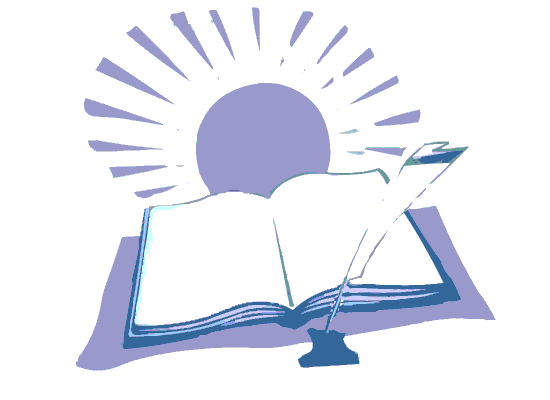 Учебно-методический комплект «Школа России»(для учащихся 1,2,3 классов)«Русский язык»     авт. Канакина В.П., Горецкий В.Г. «Литературное чтение»    авт. Климанова Л.Ф. и др. «Математика»    авт. Моро М.И. и др.  «Окружающий мир»    авт. Плешаков А.А. «Технология»    авт. Роговцева Н.И. и др. «Музыка»   авт. Критская Е.Д. и др. «Изобразительное искусство»     под ред. Неменского Б.М.  «Физическая культура»    авт. Лях В.И. «Немецкий язык»    авт. Бим И.Л. и др.Учебно-методический комплект (для учащихся 4 класса)Развитие и укрепление материальной базы, использование кабинетной системыУчет, хранение и пополнение учебно-наглядных пособий в кабинетах.Систематизация учебно-наглядных материалов (карта, схемы, таблицы, альбомы, выставки, подготовка внеклассных мероприятий и оформление кабинета).Состояние оформления в кабинете (стенды, выставки, сменность материала).Наличие инструкций по ТБ и противопожарной безопасности.Наличие Паспорта кабинета.Межсекционная работа:Внеклассная работа (проведение праздников, экскурсий, школьных олимпиад и т.д.).Работа с родителями (родительские собрания, консультации, привлечение к сотрудничеству).Работа кабинетов (пополнение учебно-методической базы).Самообразование педагога (работа над методической темой, курсовое обучение, аттестация, семинары).Организационно – методическая  деятельностьПлан заседаний МОРуководитель МО учителей начальных классов:                    Недобиткова Е.Н.№Ф.И.О педагогаСелоКлассСтаж работыОбразование, квалификация1Недобиткова Елена НиколаевнаСереброполь219 летсреднее специальное (студент 5 курса пед. академии),1 квалиф. категория2Браун Анастасия ВикторовнаСереброполь11,2 годасреднее специальное (студент 3 курса пед. академии),квалиф. категор. нет3Тараненко Светлана БорисовнаСереброполь 37 летсреднее специальное (студент 5 курсапед. академии),2 квалиф. категория4Вагнер Раиса ВладимировнаСереброполь423 годавысшее,1 квалиф. категория5Гизбрехт Оксана ИвановнаХорошее120 летвысшее,1 квалиф. категория6Герстнер Надежда ВладимировнаХорошее410 летсреднее специальное, 2 квалиф. категория7Роор Людмила ВладимировнаХорошее2, 325 летсреднее специальное, 1 квалиф. категория8Подручная Валентина НиколаевнаНиколаевка1, 2, 46 летвысшее,2 квалиф. категория9Штебнер Елена ВалентиновнаУспенка1, 324 годасреднее специальное, 1 квалиф. категория10Мукменова Нелля ВладимировнаУспенка2, 41 годвысшее,квалиф. категор. нет11Фладунг Мария ПетровнаЕлизаветград1, 41годстудентка пед. колледжа,квалиф. категор. нет12Тюрина Елена ВладимировнаЕлизаветград2, 3первый годсреднее специальное, квалиф. категор. нет13Баринова Шолпан МуратовнаЛебедино130 летвысшее,1 квалиф. категория14Лысенко Татьяна АнатольевнаЛебедино215 летвысшее,2 квалиф. категория15ЛукьяненкоСветлана ВладимировнаЛебедино315 летвысшее,квалиф. категор. нет16Петрик Лариса ВладимировнаЛебедино425 летсреднее специальное, 1 квалиф. категорияНазвание предметаАвторы учебникаРусский языкЗеленина Л.М.Литературное чтениеКлиманова Л.Ф. ТехнологияСимоненко В.Д.Математика Моро М.И.Окружающий мирПлешаков А.А.Иностранный язык(немецкий)Бим И.Л.Искусство (музыка) Критская Е.Д.Искусство (изобразительное искусство) Неменская Л.А. Физическая культураЛях В.И.№Содержание работыСодержание работыСодержание работыОтветственные1 заседание МО учителей начальных классов (август)« Обсуждение календарно-тематических планирований, рабочих программ, плана работы МО учителей начальных классов на 2013-2014 учебный год»АВГУСТ1 заседание МО учителей начальных классов (август)« Обсуждение календарно-тематических планирований, рабочих программ, плана работы МО учителей начальных классов на 2013-2014 учебный год»АВГУСТ1 заседание МО учителей начальных классов (август)« Обсуждение календарно-тематических планирований, рабочих программ, плана работы МО учителей начальных классов на 2013-2014 учебный год»АВГУСТ1 заседание МО учителей начальных классов (август)« Обсуждение календарно-тематических планирований, рабочих программ, плана работы МО учителей начальных классов на 2013-2014 учебный год»АВГУСТ1 заседание МО учителей начальных классов (август)« Обсуждение календарно-тематических планирований, рабочих программ, плана работы МО учителей начальных классов на 2013-2014 учебный год»АВГУСТ1.Анализ работы МО за 2012 – 2013 годАнализ работы МО за 2012 – 2013 годШульженко И.Р.Шульженко И.Р.2.Утверждение плана работы МО на 2013-2014 учебный годУтверждение плана работы МО на 2013-2014 учебный годНедобиткова Е.Н.Недобиткова Е.Н.3.Обсуждение и утверждение рабочих программ начальной школы на 2013- 2014 учебный год (рабочие программы по предметам,  внеурочной деятельности, обучению на дому)Обсуждение и утверждение рабочих программ начальной школы на 2013- 2014 учебный год (рабочие программы по предметам,  внеурочной деятельности, обучению на дому)Учителя начальных классовУчителя начальных классов4.Соблюдение единого орфографического режима при оформлении школьной и ученической документации:     а) Положение о системе оценок, формах, порядке, периодичности промежуточной аттестации и переводе обучающихся 1 – 4 классов;     б) дозировка классной и домашней работы, дифференцированный подход к домашнему заданию;     в) нормирование количества контрольных работ.Соблюдение единого орфографического режима при оформлении школьной и ученической документации:     а) Положение о системе оценок, формах, порядке, периодичности промежуточной аттестации и переводе обучающихся 1 – 4 классов;     б) дозировка классной и домашней работы, дифференцированный подход к домашнему заданию;     в) нормирование количества контрольных работ.Недобиткова Е.Н. Учителя начальных классовНедобиткова Е.Н. Учителя начальных классов5.Итоги проверки готовности кабинетов к новому учебному годуИтоги проверки готовности кабинетов к новому учебному годуНедобиткова Е.Н. Недобиткова Е.Н. 2 заседание МО учителей начальных классов (ноябрь)«Организация урока в условиях ФГОС 2 поколения»НОЯБРЬ2 заседание МО учителей начальных классов (ноябрь)«Организация урока в условиях ФГОС 2 поколения»НОЯБРЬ2 заседание МО учителей начальных классов (ноябрь)«Организация урока в условиях ФГОС 2 поколения»НОЯБРЬ2 заседание МО учителей начальных классов (ноябрь)«Организация урока в условиях ФГОС 2 поколения»НОЯБРЬ2 заседание МО учителей начальных классов (ноябрь)«Организация урока в условиях ФГОС 2 поколения»НОЯБРЬ1.Требования к  современному  уроку в условиях ФГОСТребования к  современному  уроку в условиях ФГОСГизбрехт О.И.Гизбрехт О.И.2.Технологическая карта урока в условиях ФГОСТехнологическая карта урока в условиях ФГОСЛукьяненко С.В.Лукьяненко С.В.3.Обмен опытом. Анализ уроков учителей, работающих по ФГОСОбмен опытом. Анализ уроков учителей, работающих по ФГОСУчителя начальных классовУчителя начальных классов4.Обсуждение итогов проверки школьной  олимпиады во 2-4 классахОбсуждение итогов проверки школьной  олимпиады во 2-4 классахНедобиткова Е.Н.Учителя начальных классовНедобиткова Е.Н.Учителя начальных классов5.Мониторинг успеваемости в I-ой четверти. Рекомендации по устранению недостатковМониторинг успеваемости в I-ой четверти. Рекомендации по устранению недостатковНедобиткова Е.Н.Учителя начальных классовНедобиткова Е.Н.Учителя начальных классов3 заседание МО учителей начальных классов (январь)«Формирование универсальных учебных действий на уроках в начальной школы»ЯНВАРЬ3 заседание МО учителей начальных классов (январь)«Формирование универсальных учебных действий на уроках в начальной школы»ЯНВАРЬ3 заседание МО учителей начальных классов (январь)«Формирование универсальных учебных действий на уроках в начальной школы»ЯНВАРЬ3 заседание МО учителей начальных классов (январь)«Формирование универсальных учебных действий на уроках в начальной школы»ЯНВАРЬ3 заседание МО учителей начальных классов (январь)«Формирование универсальных учебных действий на уроках в начальной школы»ЯНВАРЬ1.Формирование  УУД на уроках  в 1 - 3 классахМастер – класс «Формирование универсальных учебных действий на уроках в начальной школе»Формирование  УУД на уроках  в 1 - 3 классахМастер – класс «Формирование универсальных учебных действий на уроках в начальной школе»Браун А.В.Лысенко Т.А.Роор Л.В.Штебнер Е.В.Браун А.В.Лысенко Т.А.Роор Л.В.Штебнер Е.В.2.Планирование предметной недели в начальных классахПланирование предметной недели в начальных классахУчителя начальных классовУчителя начальных классов3.Реализация системно-деятельностного подхода в обучении младших школьниковРеализация системно-деятельностного подхода в обучении младших школьниковГерстнер Н.В.Герстнер Н.В.4.Обсуждение итогов проверки районной  олимпиады во 2-4 классахОбсуждение итогов проверки районной  олимпиады во 2-4 классахНедобиткова Е.Н.Учителя начальных классовНедобиткова Е.Н.Учителя начальных классов5.План работы учителей по повышению результатив-ности и качества обучения, работа со слабоуспеваю-щимиПлан работы учителей по повышению результатив-ности и качества обучения, работа со слабоуспеваю-щимиУчителя начальных классовУчителя начальных классов4 заседание МО учителей начальных классов (март)«Оценивание достижений учащихся в рамках  ФГОС второго поколения»МАРТ4 заседание МО учителей начальных классов (март)«Оценивание достижений учащихся в рамках  ФГОС второго поколения»МАРТ4 заседание МО учителей начальных классов (март)«Оценивание достижений учащихся в рамках  ФГОС второго поколения»МАРТ4 заседание МО учителей начальных классов (март)«Оценивание достижений учащихся в рамках  ФГОС второго поколения»МАРТ4 заседание МО учителей начальных классов (март)«Оценивание достижений учащихся в рамках  ФГОС второго поколения»МАРТ1.Контроль и самоконтроль учащихся (ФГОС-2)Контроль и самоконтроль учащихся (ФГОС-2)Недобиткова Е.Н.Недобиткова Е.Н.2.Самооценка младших школьников:Что такое самооценка и как она складывается в младшем школьном возрасте.Самооценка младших школьников с разной успеваемостью.Самооценка младших школьников как средство повышения уровня успеваемости.Внедрение правила самооценки технологии оценивания учебных успехов.Самооценка младших школьников:Что такое самооценка и как она складывается в младшем школьном возрасте.Самооценка младших школьников с разной успеваемостью.Самооценка младших школьников как средство повышения уровня успеваемости.Внедрение правила самооценки технологии оценивания учебных успехов.Фладунг М.П.Мукменова Н.В.Остапенко В.Фладунг М.П.Мукменова Н.В.Остапенко В.3.Результаты диагностики учащихся 1-ых классов и рекомендации по развитию их познавательных и интеллектуальных способностей Результаты диагностики учащихся 1-ых классов и рекомендации по развитию их познавательных и интеллектуальных способностей Баринова Ш.М.Баринова Ш.М.4.Состояние проектно-исследовательской работы в начальных классахСостояние проектно-исследовательской работы в начальных классахУчителя начальных классовУчителя начальных классов5.Влияние предметной недели на работу с одарёнными детьми (из опыта работы)Влияние предметной недели на работу с одарёнными детьми (из опыта работы)Учителя начальных классовУчителя начальных классов6.Анализ посещённых уроков, внеклассных мероприятийАнализ посещённых уроков, внеклассных мероприятийУчителя начальных классовУчителя начальных классов7.Отчёты учителей начальных классов по темам  самообразованияОтчёты учителей начальных классов по темам  самообразованияУчителя начальных классовУчителя начальных классов5 заседание МО учителей начальных классов (май)«Итоги  работы МО  за 2013  - 2014 учебный год»МАЙ5 заседание МО учителей начальных классов (май)«Итоги  работы МО  за 2013  - 2014 учебный год»МАЙ5 заседание МО учителей начальных классов (май)«Итоги  работы МО  за 2013  - 2014 учебный год»МАЙ5 заседание МО учителей начальных классов (май)«Итоги  работы МО  за 2013  - 2014 учебный год»МАЙ5 заседание МО учителей начальных классов (май)«Итоги  работы МО  за 2013  - 2014 учебный год»МАЙ1.Анализ и результативность работы МО за 2013-2014 учебный год. Рекомендации к работе МО на следующий год. Задачи на новый учебный годНедобиткова Е.Н.Недобиткова Е.Н.Недобиткова Е.Н.2.Итоги аттестации учителейНедобиткова Е.Н.Недобиткова Е.Н.Недобиткова Е.Н.3.Творческие отчёты по темам самообразованияУчителя начальных классовУчителя начальных классовУчителя начальных классов4.Итоги комплексной работы в 1 – 3 классахУчителя начальных классовУчителя начальных классовУчителя начальных классов5.Изучение  современной педагогической и методической литературы по начальной школеНедобиткова Е.Н.Учителя начальных классовНедобиткова Е.Н.Учителя начальных классовНедобиткова Е.Н.Учителя начальных классов6.Выполнение учебных программУчителя начальных классовУчителя начальных классовУчителя начальных классов7.Свободный микрофон с оценкой работы